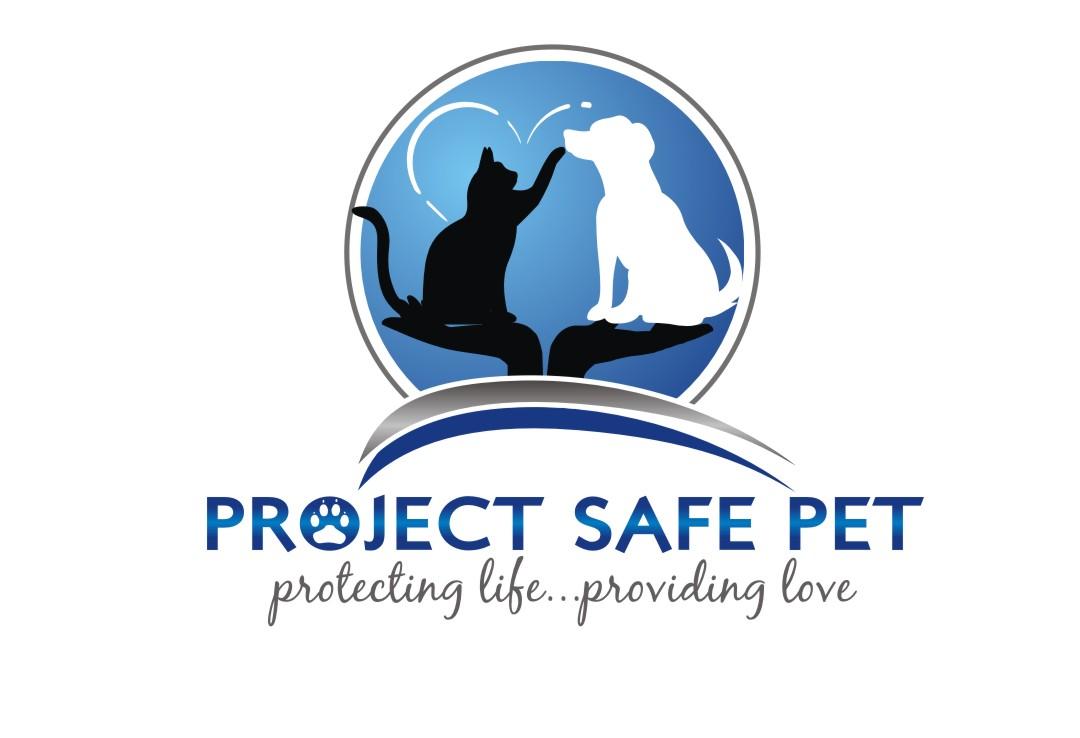 RESCUE FOSTER PROGRAMThank you for your interest in joining the PSP Rescue Program as a foster parent. We hope this will be a wonderful and rewarding experience for you.  Project Safe Pet, Inc. assists several out of State Rescue Organizations with animals they want to bring into their group. These dogs and cats need to stay in volunteer foster homes until they are ready for transport.  Often these animals are in need of socialization and training.  Our foster parents volunteer their time and money to give them the care and attention they deserve.  The ongoing issue of at-risk animals due to overpopulation and abandonment provides for a constant need to find suitable, loving foster homes.Fostering is a big responsibility and needs to be considered thoughtfully.  Taking the animals to vet appointments and the transport meeting spot at the end of the foster period is part of the commitment.  Additionally, rescue animal may have a contagious disease and need to be isolated from other pets until they recover.  Social issues like dominance and territorial behavior must also be handled slowly and carefully; allowing each animal the opportunity to find their place in the group. It is very easy to develop a close bond with foster animals.  And, although giving them up to their adoptive family is difficult, another suffering animal is then given a chance at the same loving experience.  Keeping this in mind helps us remember how important this process is to help the most innocent creatures.If you are interested in fostering, please take some time to consider the types and sizes that would fit best in your household as animals are carefully placed in foster homes most ideally suited to their temperaments and needs.  Then, complete PSP’s  Foster Questionnaire. A volunteer will be in contact with you shortly after receiving your applicationContact Info:  Name: _________________________________________________________ Email Address (name@domain.com) : ________________________________ Address: ___________________________________________________________________ City, State, Zip: __________________________________________________   Home Phone (incl. area code): _______________     Work Phone (incl. area code): _______________ Employer: ______________________________________________________ Home Information:  Do you live in (check one):      __House       __Apartment/Condo       __Duplex        How long have you lived there? __________________ Do you own or rent your home? (check one)  __Own     __Rent       If you rent, have you paid a pet deposit (check one):   __Yes     __No  Landlord's Name & Phone Number: ______________________________________________ # Adults in the home: ___      # Children in the home: ___ Children's ages: ________________________________ Do you or anyone in your household or immediate family have allergies or asthma?  __Yes      __No      __Don't Know  Do you currently have pets?   __Yes      __No        If yes, types & ages: _____________________________ List other pets you have had in the past 5 years: ___________________________________________________________________________ Are your pets:  Spayed/neutered?     __Yes      __No        Treated regularly for fleas?     __Yes      __No        Declawed?     __Yes      __No        Current on all vaccines?     __Yes      __No        Tested for Leukemia?    __Yes      __No        (check one)   __Indoor Only     __Outdoor Only     __Indoor & Outdoor  Your Veterinarian's Name: _________________________________________       Vet. Hospital: ____________________________________________________ Foster Information:  Do all your household members agree to your fostering animals?    __Yes      __No        Do you have transportation?    __Yes      __No        What other animal organizations have you worked with? ___________________________________________________________________________ Why do you want to foster animals? ___________________________________________________________________________ ___________________________________________________________________________ ___________________________________________________________________________ ___________________________________________________________________________ ___________________________________________________________________________ What experience do you have fostering animals? ___________________________________________________________________________ ___________________________________________________________________________ ___________________________________________________________________________ ___________________________________________________________________________ What type & ages of animals  would you like to foster? ___________________________________________________________________________ ___________________________________________________________________________ ___________________________________________________________________________ What special talents, skills & experiences can you contribute to Project Safe Pet? ___________________________________________________________________________ ___________________________________________________________________________ ___________________________________________________________________________ ___________________________________________________________________________